Biuro Zakupów 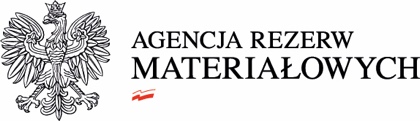 BPzp.261.26.2020Warszawa, dnia  22.06.2020 r.INFORMACJA Z OTWARCIA OFERTDotyczy: postępowania o udzielenie zamówienia publicznego na wykonanie
                 remontu sieci kanalizacji sanitarnej Składnicy ARM w Ełku 
                 – znak sprawy: BPzp.261.26.2020Kwota, jaką Zamawiający zamierza przeznaczyć na sfinansowanie zamówienia:129 848,18 zł brutto.Do upływu terminu składania ofert wpłynęły następujące oferty:Zgodnie z art. 24 ust. 11 ustawy, Wykonawcy, w terminie 3 dni od zamieszczenia niniejszej informacji przekazują Zamawiającemu oświadczenie o przynależności lub braku przynależności do tej samej grupy kapitałowej (załącznik nr 8 do SIWZ).Nr ofertyNazwa i adres WykonawcyCena brutto (zł)Okres gwarancji 
(w miesiącach)45PHUP „PALWOD”, Export-Import, Ryszard Pawlukanis, ul. Suwalska 16, 
19-500 Gołdap172 200,006047PH-U „EKO-PARTNER”, Leszek Wądołowski, ul. Raczkowska 27, 16-420 Raczki145 917,826050ENERGOTEL-BIS Joanna Taciak, ul. A. Mickiewicza 105, 05-320 Mrozy236 530,306051HYDRAULIKA ANDRZEJKOWICZ, Adam Andrzejkowicz, ul. Gen. Wł. Sikorskiego 34 b, 19-300 Ełk120 503,1060